В соответствии с пп. 10, 10.1 ст. 29 Устава муниципального образования «Ленский район», для привлечения населения Ленского района к решению наиболее важных социально-экономических проблем и повышения информированности о работе, проделанной главой и администрацией муниципального образования «Ленский район» за 2022 год:Руководителям структурных подразделений администрации и муниципальных учреждений подготовить и сдать краткий отчет о проделанной работе за 2022 год и задачах на 2023 год с разбивкой по поселениям начальнику управления делами (Старыгина Т.В.)  в электронном варианте и на бумажном носителе в срок до 25.01.2023 года,   развернутый вариант отчета за 2022год и задачах на 2023 год сдать курирующим заместителям в срок до 15.02.2023 года:- исполнение бюджета, внутренний муниципальный финансовый контроль – Пестерева О.А.;- состояние экономики, формирование стратегических направлений социально – экономического развития Ленского района, инвестиционная, ценовая и тарифная политика, координация составления и внедрения муниципальных программ, потребительский рынок, развитие малого и среднего бизнеса – Кондратьева ОА.;- транспорт и развитие транспортных услуг, связь, благоустройство, безопасность движения и дорожная деятельность, охрана лесов от пожаров, жилищно-коммунальное хозяйство, предупреждение и ликвидация ЧС – Беляев И.А.;- опека и попечительство, работа по делам несовершеннолетних и защите их прав, реализация программных мероприятий по обеспечению жильем работников бюджетной сферы, молодых семей, детей сирот и детей, оставшихся без попечения родителей, дополнительных финансовых выплат льготным категориям населения – Эндерс Н.М.;- осуществление закупок для муниципальных нужд – Буторин Д.В.;- организационно – контрольная работа, кадровая политика администрации муниципального образования,  работа, связанная с наградным законодательством, обращениями граждан, средствами массовой информации, организацией документооборота – Старыгина Т.В.;- внедрение и организация работы информационных систем управления – Снеговских О.А.;- обеспечение законности и правопорядка, применение мер административного воздействия, профилактика административных правонарушений – Дмитриев И.В.;- правовое обеспечение деятельности администрации, антикоррупционная работа, правовая экспертиза, защита интересов администрации в судах – Симонова О.Н.;- обеспечение градостроительной политики, регулирование архитектурной и градостроительной деятельности поселений – Папок Л.А.;- обеспечение на территории Ленского района полномочий по вопросам капитального ремонта и строительства – Васильев С.В.;- экология, земельные и имущественные вопросы – Пляскина А.С.;- развитие сельских территорий Ленского района – Саморцев Е.Г.; - сельское хозяйство – Захаров И.К.;- образование – Корнилова И.Н.;- молодежная политика – Сидорова А.С.;- культура-  Мальцева А.А.;- физическая культура и спорт – Сидоров И.А.;- организация транспортного обслуживания, эксплуатация и содержание зданий и сооружений муниципальной бюджетной сферы – Дауталиев Д.З.2. Заместителям главы администрации:2.1 подготовить отчет с развернутыми разделами по курируемым отраслям с анализом текущего положения дел за 2022 год и задачах на 2023 год в срок до 20.02.2023 года, 2.2 сдать подготовленную по разделам информацию в электронном виде начальнику управления делами (Старыгина Т.В.)  в срок до 25.02.2023 года.3. Рекомендовать руководителям Территориального отдела Федеральной службы по надзору в сфере защиты прав потребителей и благополучия человека по РС(Я) (Беляев А.Ю.), Отдела Министерства внутренних дел России по Ленскому району РС(Я) (Фесиков А.А.)  подготовить и сдать отчеты о проделанной работе за 2022 год  и задачах на 2023 год в электронном виде      начальнику управления делами (Старыгина Т.В.) в срок до 20.02.2023 года.  4. Рекомендовать ГКУ «Ленское управление социальной защиты населения и труда при Министерстве труда и социального развития РС(Я)» (Логачева Н.А.), ГКУ РС(Я) «Центр занятости населения» (Крапивина Е.В.), ГБУ РС(Я) «Ленская центральная районная больница» (Куц С.В.), клиентской службе (на правах отдела в Ленском улусе (районе)) Социального Фонда России по Республике Саха (Якутия)  (Ногуманова З.М.)  подготовить и сдать в электронном виде отчеты о проделанной работе за 2022год и задачах на 2023 год курирующему заместителю в срок до 20.02.2023 года.5. Рекомендовать главам поселений Ленского района:5.1. Провести отчеты перед населением в срок до 30.01.2023 года (форму отчета предусмотреть с учетом всех санитарных норм);5.2. Подготовить отчет о проделанной работе за 2022 год и задачах на 2023 год и сдать начальнику управления делами  (Старыгина Т.В.) в электронном виде в срок до 30.01.2023 года.6. Начальнику управления делами (Старыгина Т.В.):6.1. совместно с заместителями главы подготовить окончательный вариант отчета главы муниципального образования «Ленский район» перед населением в срок до 31.03.2023 года;6.2. внести текст ежегодного отчета главы за 2022 год для рассмотрения депутатами Районного Совета до 10.04.2022 года.  7. Главному специалисту управления делами (Иванская Е.С.) опубликовать отчет главы и решение Районного Совета депутатов о его рассмотрении в средствах массовой информации и разместить на официальном сайте администрации муниципального образования «Ленский район».Муниципальное образование«ЛЕНСКИЙ РАЙОН»Республики Саха (Якутия)Муниципальное образование«ЛЕНСКИЙ РАЙОН»Республики Саха (Якутия)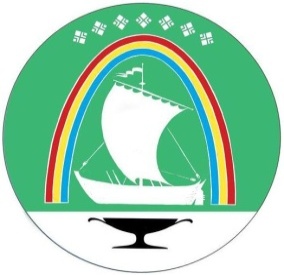 Саха Өрөспүүбүлүкэтин«ЛЕНСКЭЙ ОРОЙУОН» муниципальнайтэриллиитэ     РАСПОРЯЖЕНИЕ     РАСПОРЯЖЕНИЕ                          Дьаhал                          Дьаhал                          Дьаhал                г.Ленск                г.Ленск                             Ленскэй к                             Ленскэй к                             Ленскэй кот «_10_» __января___ 2023 года                              № __01-04-5/3________                 от «_10_» __января___ 2023 года                              № __01-04-5/3________                 от «_10_» __января___ 2023 года                              № __01-04-5/3________                 от «_10_» __января___ 2023 года                              № __01-04-5/3________                 от «_10_» __января___ 2023 года                              № __01-04-5/3________                 О подготовке отчета главы муниципального образования «Ленский район» за 2022  годГлава Ж.Ж. Абильманов